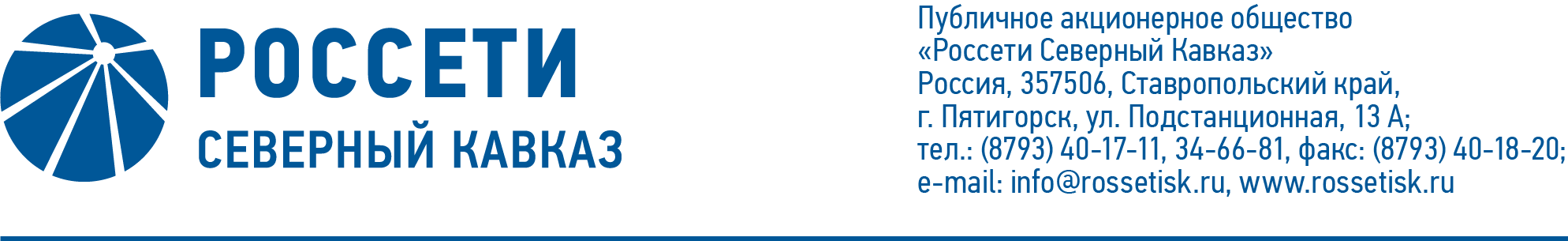 ПРОТОКОЛ № 445заседания Совета директоров ПАО «Россети Северный Кавказ»Место подведения итогов голосования: Ставропольский край, 
г. Пятигорск, пос. Энергетик, ул. Подстанционная, д. 13а.Дата проведения: 22 декабря 2020 года.Форма проведения: опросным путем (заочное голосование).Дата подведения итогов голосования: 22 декабря 2020 года, 23:00.Дата составления протокола: 25 декабря 2020 года.Всего членов Совета директоров ПАО «Россети Северный Кавказ» -                      11 человек.В заочном голосовании приняли участие (получены опросные листы) члены Совета директоров:Гончаров Юрий ВладимировичИванов Виталий ВалерьевичКапитонов Владислав АльбертовичКраинский Даниил ВладимировичЛаврова Марина АлександровнаПешков Александр ВикторовичПрохоров Егор ВячеславовичРожков Виталий ВикторовичСасин Николай ИвановичФеоктистов Игорь ВладимировичЧевкин Дмитрий АлександровичКворум имеется.Повестка дня:Об избрании Председателя Совета директоров Общества.О присоединении к изменениям в «Единый стандарт закупок 
ПАО «Россети» (Положение о закупке)», утвержденным решением Совета директоров ПАО «Россети» (протокол от 24.11.2020 № 440).О внесении изменений в Положение о материальном стимулировании Генерального директора Общества.О внесении изменений в Положение о материальном стимулировании и социальном пакете Высших менеджеров ОАО «МРСК Северного Кавказа».Об утверждении Отчета о выполнении ключевых показателей эффективности (КПЭ) Генерального директора ПАО «Россети Северный Кавказ» за 2019 год.Об утверждении целевых значений ключевых показателей эффективности (КПЭ) Генерального директора ПАО «Россети Северный Кавказ» на 2021 год.Итоги голосования и решения, принятые по вопросам повестки дня:Вопрос № 1. Об избрании Председателя Совета директоров Общества.Решение:Избрать Председателем Совета директоров Общества Феоктистова Игоря Владимировича, Директора по внутреннему контролю и управления рисками - начальника Департамента внутреннего контроля и управления рисками ПАО «Россети».Голосовали «ЗА»: Гончаров Ю.В., Иванов В.В., Капитонов В.А., 
Краинский Д.В., Лаврова М.А., Пешков А.В., Прохоров Е.В., Рожков В.В., Сасин Н.И., Феоктистов И.В., Чевкин Д.А.«ПРОТИВ»: нет. «ВОЗДЕРЖАЛСЯ»: нет.Решение принято.Вопрос № 2. О присоединении к изменениям в «Единый стандарт закупок ПАО «Россети» (Положение о закупке)», утвержденным решением Совета директоров ПАО «Россети» (протокол от 24.11.2020 № 440).Решение:Присоединиться к изменениям в «Единый стандарт закупок 
ПАО «Россети» (Положение о закупке)», утвержденным решением Совета директоров ПАО «Россети» (протокол от 24.11.2020 № 440), согласно приложению 1 к настоящему решению Совета директоров Общества.Голосовали «ЗА»: Гончаров Ю.В., Иванов В.В., Капитонов В.А., 
Краинский Д.В., Лаврова М.А., Пешков А.В., Прохоров Е.В., Рожков В.В., Сасин Н.И., Феоктистов И.В., Чевкин Д.А.«ПРОТИВ»: нет. «ВОЗДЕРЖАЛСЯ»: нет.Решение принято.Вопрос № 3. О внесении изменений в Положение о материальном стимулировании Генерального директора Общества.Решение:1.	Внести изменения в Положение о материальном стимулировании Генерального директора ОАО «МРСК Северного Кавказа», утвержденное решением Совета директоров ОАО «МРСК Северного Кавказа» от 10 июня 2011 г. (протокол от 15 июня 2011 г. № 76), согласно приложению 2 к настоящему решению, распространив действие указанных изменений с 1 января 2020 г. по 31 декабря 2020 г.2.	Внести изменения в Положение о материальном стимулировании Генерального директора ОАО «МРСК Северного Кавказа», утвержденное решением Совета директоров ОАО «МРСК Северного Кавказа» от 10 июня 2011 г. (протокол от 15 июня 2011 г. № 76), согласно приложению 3 к настоящему решению, распространив действие указанных изменений с 1 января 2021 г.Голосовали «ЗА»: Гончаров Ю.В., Иванов В.В., Капитонов В.А., 
Краинский Д.В., Лаврова М.А., Пешков А.В., Прохоров Е.В., Рожков В.В., Сасин Н.И., Феоктистов И.В., Чевкин Д.А.«ПРОТИВ»: нет. «ВОЗДЕРЖАЛСЯ»: нет.Решение принято.Вопрос № 4. О внесении изменений в Положение о материальном стимулировании и социальном пакете Высших менеджеров ОАО «МРСК Северного Кавказа».Решение:1.	Внести изменения в Положение о материальном стимулировании и социальном пакете Высших менеджеров ОАО «МРСК Северного Кавказа», утвержденное решением Совета директоров ОАО «МРСК Северного Кавказа» 
от 10 июня 2011 г. (протокол от 15 июня 2011 г. № 76), согласно приложению 4 к настоящему решению, распространив действие указанных изменений с 1 января 2020 г. по 31 декабря 2020 г.2.	Внести изменения в Положение о материальном стимулировании и социальном пакете Высших менеджеров ОАО «МРСК Северного Кавказа», утвержденное решением Совета директоров ОАО «МРСК Северного Кавказа» 
от 10 июня 2011 г. (протокол от 15 июня 2011 г. № 76), согласно приложению 5 к настоящему решению, распространив действие указанных изменений с 1 января 2021 г.Голосовали «ЗА»: Гончаров Ю.В., Иванов В.В., Капитонов В.А., 
Краинский Д.В., Лаврова М.А., Пешков А.В., Прохоров Е.В., Рожков В.В., Сасин Н.И., Феоктистов И.В., Чевкин Д.А.«ПРОТИВ»: нет. «ВОЗДЕРЖАЛСЯ»: нет.Решение принято.Вопрос № 5. Об утверждении Отчета о выполнении ключевых показателей эффективности (КПЭ) Генерального директора ПАО «Россети Северный Кавказ» за 2019 год.Решение:1.	Утвердить Отчет о выполнении ключевых показателей эффективности Генерального директора ПАО «Россети Северный Кавказ» за 2019 год согласно приложению 6 к настоящему решению Совета директоров Общества.2.	За неисполнение ПАО «Россети Северный Кавказ» условий Соглашения о контроле расходования средств финансовой поддержки от 11 августа 2017 г. № 3942, а также неисполнение решений Правления 
ПАО «Россети» указанных в пункте 6.4 протокола Правления ПАО «Россети» от 9 декабря 2019 г. № 953пр, на основании пункта 2.4.4 Соглашения о контроле от 11 августа 2017 г. № 3942 и пункта 3.7 Положения о материальном стимулировании Генерального директора Общества (протокол Совета директоров Общества от 15 июня 2011 г. № 76) выплатить премию Генеральному директору Общества за 2019 год в неполном объеме, уменьшив ее размер на 10%.3.	Отметить невыполнение КПЭ «Уровень потерь электроэнергии», КПЭ «Повышение производительности труда», КПЭ «Достижение уровня надежности оказываемых услуг», условия применения коэффициента к общему размеру премии по итогам года «Уровень потерь электрической энергии в сети 0,4-20кВ» за 2019 год.Голосовали «ЗА»: Гончаров Ю.В., Иванов В.В., Капитонов В.А., 
Краинский Д.В., Лаврова М.А., Пешков А.В., Прохоров Е.В., Рожков В.В., Сасин Н.И., Феоктистов И.В., Чевкин Д.А.«ПРОТИВ»: нет. «ВОЗДЕРЖАЛСЯ»: нет.Решение принято.Вопрос № 6. Об утверждении целевых значений ключевых показателей эффективности (КПЭ) Генерального директора ПАО «Россети Северный Кавказ» на 2021 год.Решение:Утвердить целевые значения ключевых показателей эффективности Генерального директора ПАО «Россети Северный Кавказ» на 2021 год согласно приложению 7 к настоящему решению Совета директоров Общества.Голосовали «ЗА»: Гончаров Ю.В., Иванов В.В., Капитонов В.А., 
Краинский Д.В., Лаврова М.А., Пешков А.В., Прохоров Е.В., Рожков В.В., Сасин Н.И., Феоктистов И.В., Чевкин Д.А.«ПРОТИВ»: нет. «ВОЗДЕРЖАЛСЯ»: нет.Решение принято.Председатель Совета директоров		     И.В. ФеоктистовКорпоративный секретарь 		       С.В. Чистов